The Korean War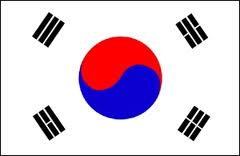 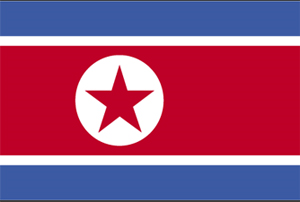 Note Taking Guide 							 Lesson 2: Test 12the situationBefore WWII, ______________ had control of Korea.But, at the end of WWII, Japanese troops north of the _______  __________________ (38˚ North latitude) surrendered to the Soviets.  Japanese troops to the _________ of the line surrendered to the ___________________.Korea developed into two nations: one with a ___________________ government and one with a ____________________. The DivisionNorth Korea					Democratic People’s Republic of KoreaOccupied by CommunistsGovernment Leader: ______  ____  _________Government based in ____________________South KoreaThe Republic of KoreaOccupied by the United StatesGovernment Leader: ______________  __________Government based in __________ (Korea’s traditional capital) The plan Also after WWII, the U.S. had ________________ most of their troops.As a result, the ____________ assumed that the U.S. would not fight to defend South Korea and began preparations to support North Korea with __________, __________, and _____________ to try and take control of the entire _____________ and unite the country.  The attackJune 25, 1950: North Korea crossed the 38th parallel in a _____________ attack that developed into a conflict known as the ________________  ________.In response, South Korea asked the ______________  ______________ to stop the invasion and when put to vote, it passed.The responseJune 27, 1950: President ______________ sent American forces in to back South Korea.Overall, _______ nations sent approx. 520,000 troops to help.The combined forces of all 17 nations were put under the command of General _______________  __________________. The counter attackWithin just a month, North Korean forces had pushed South Korea and their allies into a small defensive zone near ______________.Then, on September 15, 1950, MacArthur launched a surprise _______________ landing at ________________ while the rest of South Korea’s forces moved north from Pusan.The resultThis caused ________ of the _________ Korean troops to surrender while the rest fled back into North Korean territory._______ forces continued to push North Korea to the _____________ border, bombing bridges on the ___________ River. The ChineseThis did not go over well with the Chinese.  Consequently, in late _______________ of 1950, China joined the war in support of ___________ Korea. They pushed the UN army southward and by January _______, all UN and South Korean forces had been forced out of North Korea and the Chinese captured ____________.The result: a __________________. The suggestionIn 1951, to bring an end to the stalemate, MacArthur suggested a __________ war against ___________.  President Truman ___________ the idea in fear of starting ____________.  Instead, South Korean forces decided to advance again and _________ Seoul making the situation identical to what it had been before fighting ever began. The dispute______________  vs. _______________: believing that his suggestions were correct, MacArthur spoke and wrote privately to newspaper and magazine publishers and Republican leaders publically ______________ President Truman’s policies. The president’s responseIn response, President Truman __________ MacArthur on April 11, 1951.  Initially, the ______________  ____________ was shocked and outraged at the treatment of this wartime hero. He even received a military hero’s welcome when he returned to the U.S.However, after taking a closer look at the situation, the public decided that Truman had done the _________  __________. The settlementThe Soviet Union suggested a ___________ - _________ on June 23, 1951.  After a year of discussion and decisions, the two signed an _________________ to end the war.At best, the agreement was a ______________.  Communism had been ___________________ without the use of ___________ weapons. However, Korea was still a ____________ nation and a cease-fire line along with a ____________________ zone was established at the 38th parallel.The effects______________ American casualties$67 ______________ in expendituresAmerican rejection of ________________ party in 1952Election of Republican President ______________  ____  ___________________Increased fear of _________________ 